South KoreaSouth KoreaSouth KoreaMay 2030May 2030May 2030May 2030MondayTuesdayWednesdayThursdayFridaySaturdaySunday12345Children’s Day6789101112Buddha’s Birthday13141516171819202122232425262728293031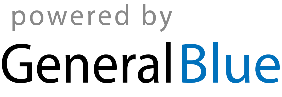 